1. Vypočítaj:					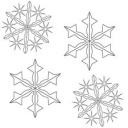 .							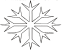 2. Vypočítaj:					      -7		 +5	         -6	        +7	       - 4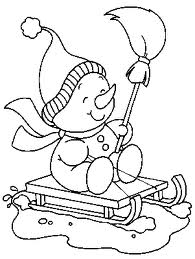 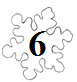 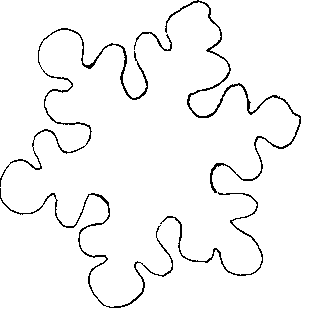 0+5= 2+4= 3+5= 9-6= 10-8= 2+3= 8-7= 10-7= 8-5= 9-6= 5+4= 5+3= 10-2= 1+6= 10-6= 10-9= 1+9= 4+4= 6+3= 1+9= 10-6= 5+0= 8-7= 7-6= 